تبســــيــــــــطالعلاقـــــة الزوجيـــــــةللأطفالمنهج تعليمي شرعي للجنسالسنة الأولى من 3-4 سنواتتأليفد. محمد بن رزق بن طرهونيبسم الله الرحمن الرحيمهذا المنهج لسن من ثلاث إلى أربع سنوات وأما قبل ذلك فالحفاظ على الطفل من التحرش به مسئولية الوالدين في الأساس وبالتوجيه المباشر بحثه على ستر عورته وألا يمكن أحدا من لمسها ونحو ذلك ولامانع من استخدام المنهج مع من كان أصغر من ذلك حسب استيعابه .طريقة التدريس تكون بقراءة النص وتلاوة الآيات والشرح المبسط لذلك ثم النظر في الصور ولفت الانتباه لمدلولاتها والفوارق بين الذكر والأنثىوقد قسم المنهج لعشرة دروس يدرس كل واحد منها بشرحه وطرح الأسئلة على الطفل لمعرفة استيعابه ثم فتح المجال له للسؤال عما يدور في ذهنه ويجاب عنهالدرس الأول :الله سبحانه هو الخالق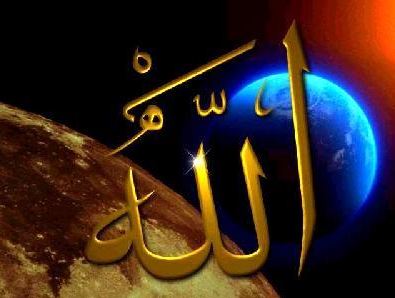 وكل شيء غيره مخلوق(الله خالق كل شيء)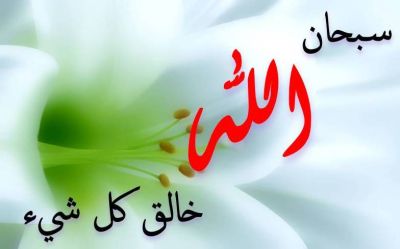 خلق السموات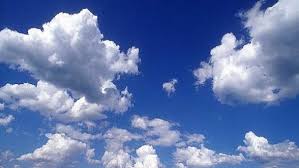 وخلق الأرض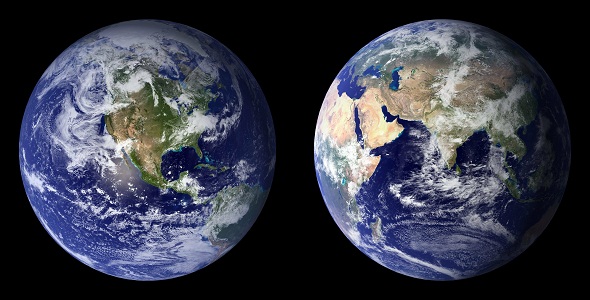 وخلق الإنسان 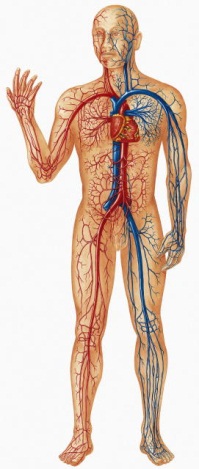 والحيوان 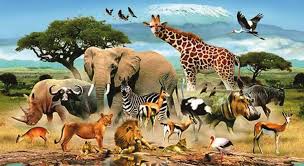 والنبات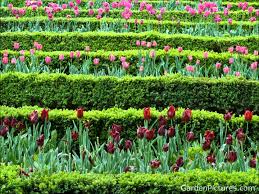 وخلق النور 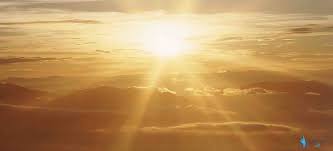 وخلق الظلام 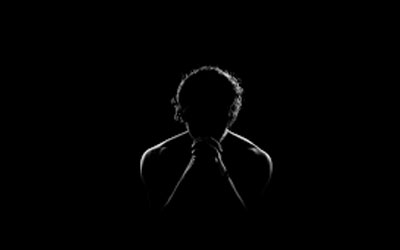 وكل شيء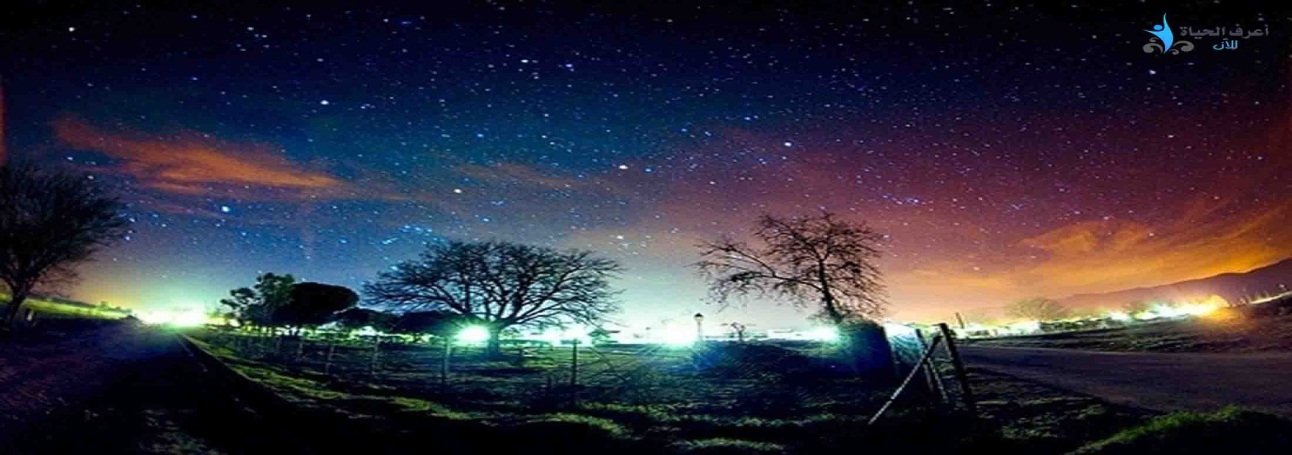 الدرس الثاني :أرسل الله لنا الرسول محمدًا صلى الله عليه وسلم 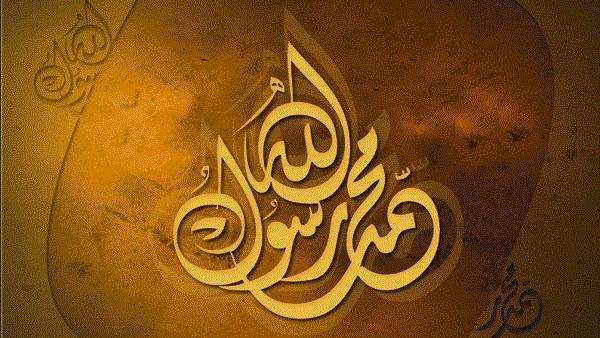 وأنزل معه القرآن الكريم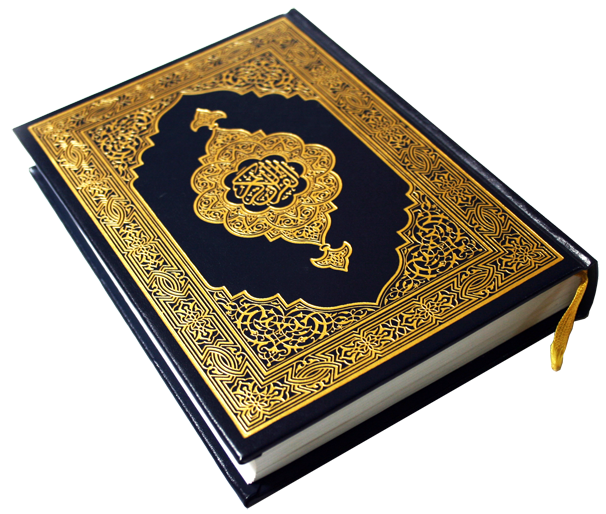 في القرآن يقول الله :(ومن كل شيء خلقنا زوجين)الإنسان ذكر وأنثى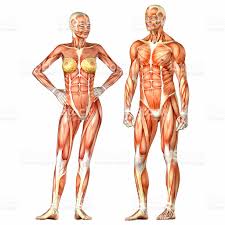 والحيوان ذكر وأنثى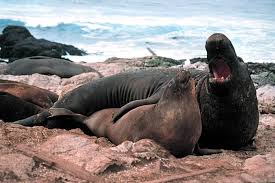 الطير ذكر وأنثى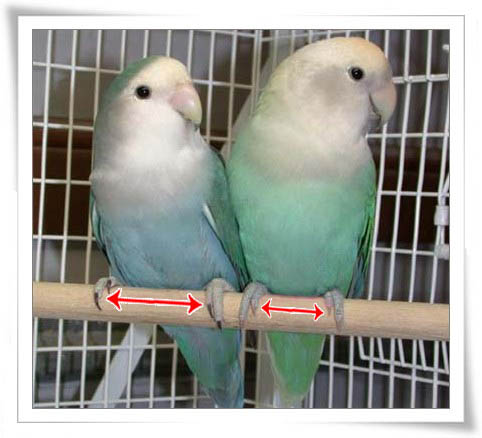 الأسماك ذكر وأنثى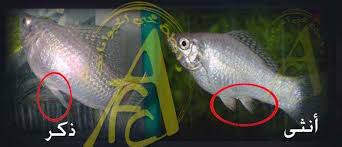 الحشرات ذكر وأنثى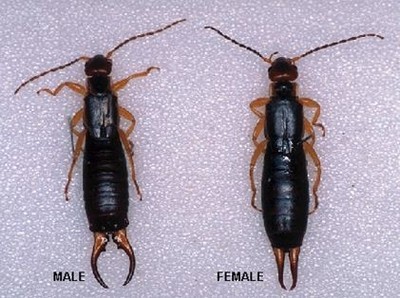 النباتات ذكر وأنثى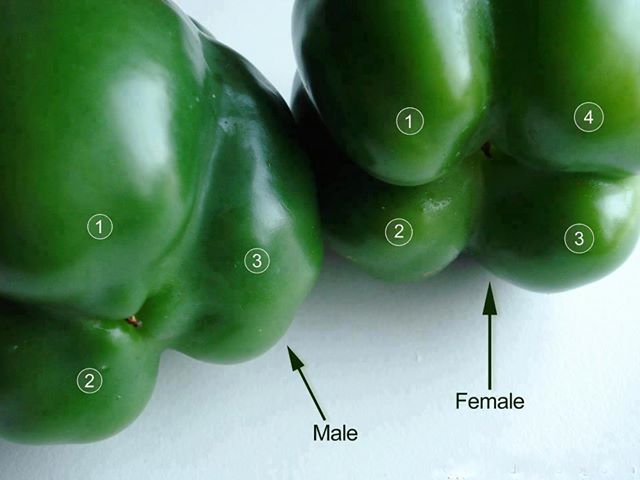 الدرس الثالث :خلق الله السماوات والأرضين وما بينهما في ستة أيام(ولقد خلقنا السموات والأرض في ستة أيام وما مسنا من لغوب)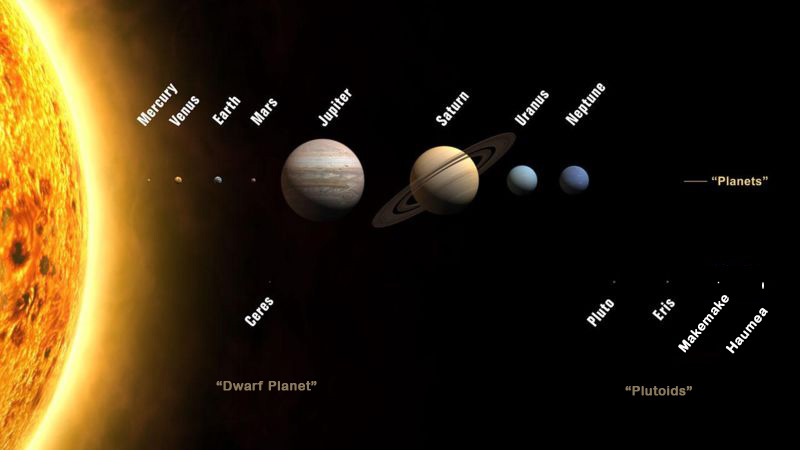 وخَلَقَ اللَّهُ عَزَّ وَجَلَّ التُّرْبَةَ يَوْمَ السَّبْتِ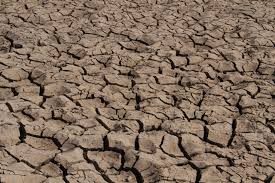 وَخَلَقَ فِيهَا الْجِبَالَ يَوْمَ الْأَحَدِ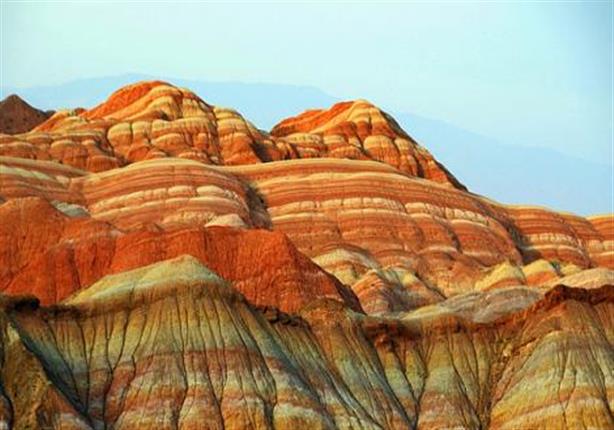 وَخَلَقَ الشَّجَرَ يَوْمَ الِاثْنَيْنِ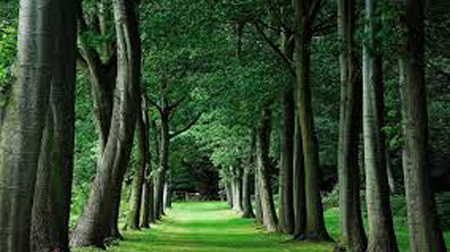 قال تعالى :(أخرج منها ماءها ومرعاها)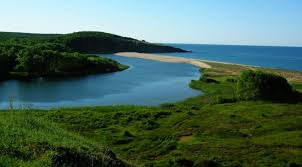 وَخَلَقَ الْمَكْرُوهَ من المخلوقات يَوْمَ الثُّلَاثَاءِ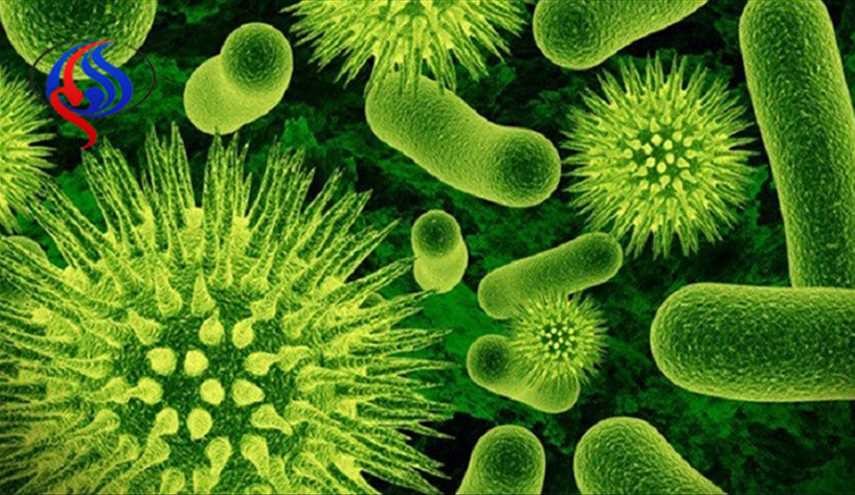 وَخَلَقَ النُّورَ يَوْمَ الْأَرْبِعَاءِ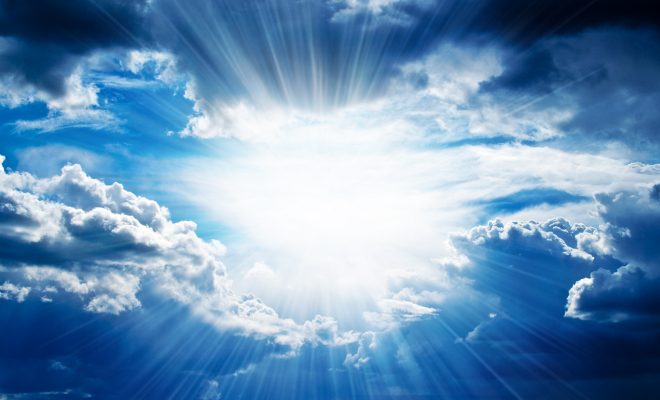 وَبَثَّ فِي الأرض الدَّوَابَّ يَوْمَ الْخَمِيسِ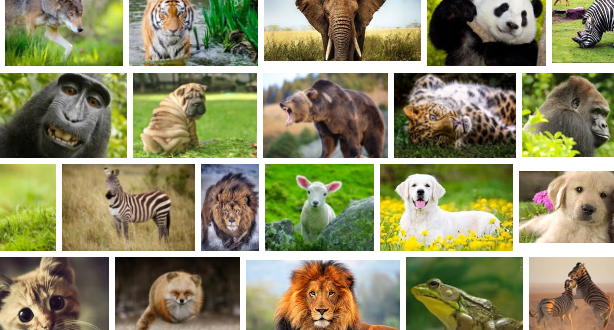 وأما آدَمَ عَلَيْهِ السَّلَام أبو البشر فقد خلقه الله بَعْدَ الْعَصْرِ مِنْ يَوْمِ الْجُمُعَةِخلقه فِي آخِرِ سَاعَةٍ مِنْ سَاعَاتِ الْجُمُعَةِ فِيمَا بَيْنَ الْعَصْرِ إِلَى اللَّيْلِالدرس الرابع :وأسكن الله تعالى آدم الجنةوكان يمشي فيها مستوحشا ليس له زوج وليس فيها شيء يشبههفنام نومة فانتزعت منه ضلعه الصغرى من جانبه الأيسر فخلقت حواء منهفاستيقظ آدم عليه السلام فإذا عند رأسه امرأة قاعدة تشبههخلقها الله من ضلعهفسألها :من أنت ؟ قالت : امرأة . قال : ولم خلقت ؟ قالت : لتسكن إلي .(ومن آياته أن خلق لكم من أنفسكم أزواجا لتسكنوا إليها وجعل بينكم مودة ورحمة)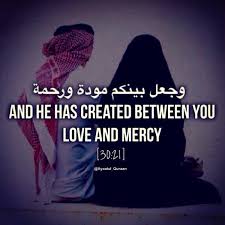 الدرس الخامس :كانت حواء تشبه آدم في كل شيء إلا في أشياء قليلةمثل أي رجل وامرأة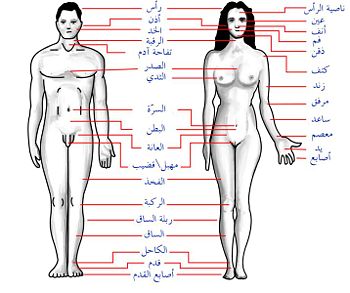 عاش آدم وحواء في الجنة عليهما لباس يسترهما غير عريانينلايظهر منهما أجزاء من جسدهما ولايظهر الاختلاف بينهما(وقلنا ياآدم اسكن أنت وزوجك الجنة )هكذا كانت الجنة التي عاشا فيهالاجوع ولاعطش ولاعري ولاحرارة في الجو(إن لك ألا تجوع فيه ولاتعرى وأنك لاتظمأ فيها ولاتضحى)الدرس السادس :كان آدم وحواء يأكلان من كل ثمار الجنة إلا شجرة واحدةهذه الشجرة نهى الله آدم وحواء عنها(فكلا من حيث شئتما ولاتقربا هذه الشجرة فتكونا من الظالمين)فأتى الشيطان ووسوس لهما ليأكلا من هذه الشجرة(فوسوس لهما الشيطان ليبدي لهما ماووري عنهما من سوآتهما)فأكلا منها بعدما خدعهما وأقسم لهما أنه ناصح لهما ويريد لهما الخيرالدرس السابع :لما أطاع آدم وحواء الشيطان وأكلا من الشجرة التي نهى الله عنها سقطت الملابس عنهما(فأكلا منها فبدت لهما سوآتهما)وظهر لآدم عورة حواء ومايختلف في جسدها عنهوظهر لحواء عورة آدم ومايختلف في جسده عنهافأسرع كل واحد منهما يستر نفسه بورق من أوراق شجر الجنة(وطفقا يخصفان عليهما من ورق الجنة)وعلما أن الشيطان خدعهما ليعصيا اللهالدرس الثامن :وتاب آدم وحواء مما فعلا واستغفرا فغفر الله لهما(قالا ربنا ظلمنا أنفسنا وإن لم تغفر لنا وترحمنا لنكونن من الخاسرين)لكن الله أنزلهما إلى الأرض وأنزل معهما الشيطانوبقيت عداوة الشيطان للإنسان(قال اهبطوا منها جميعا بعضكم لبعض عدو)الدرس  التاسع :وكما كان الشيطان يريد نزع اللباس عن عورة آدم وحواء في الجنةاجتهد في الأرض أن يكشف عورات الناس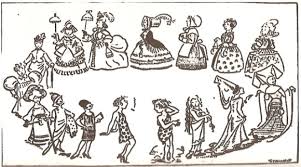 أن يكشف الرجل عورته للرجل أو المرأةوأن تكشف المرأة عورتها للمرأة أو الرجل(يابني آدم لايفتننكم الشيطان كما أخرج أبويكم من الجنة ينزع عنهما لباسهما ليريهما سوآتهما)وأكرم الله الإنسان ولم يجعله كسائر الحيوانات(ولقد كرمنا بني آدم)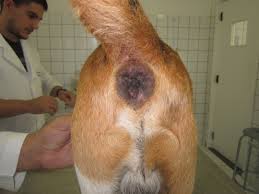 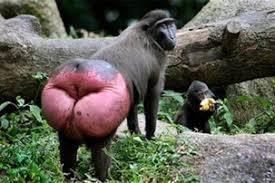 فرزق الله الإنسان اللباس الذي يواري عورته(يابني آدم قد أنزلنا عليكم لباسا يواري سوآتكم)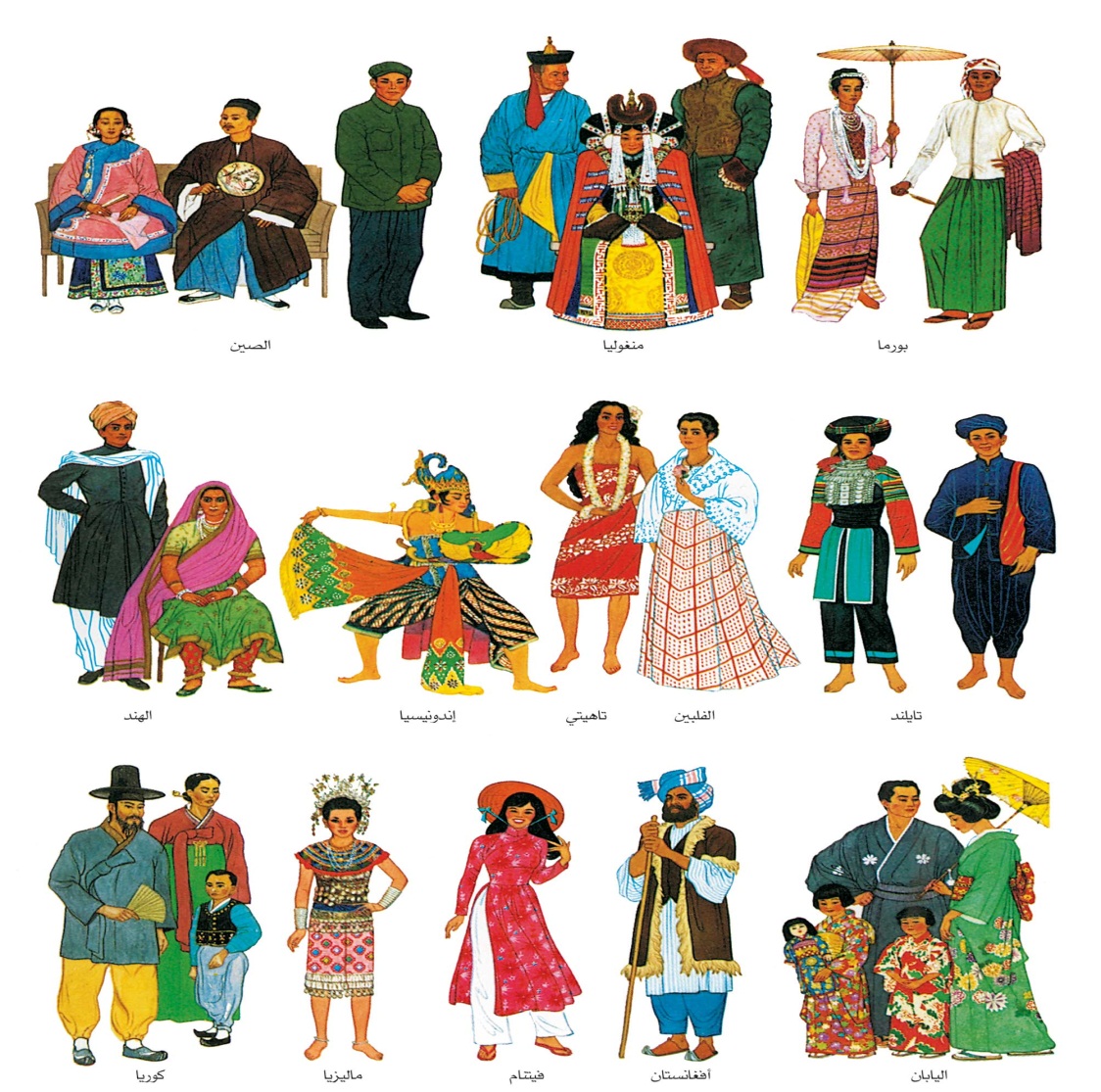 الدرس العاشر :أما سائر الحيوانات فعوراتها مكشوفةتنظر إلى ذكور الحيوانات فترى عوراتها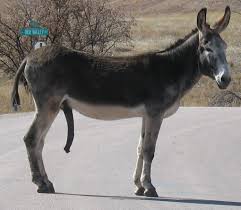 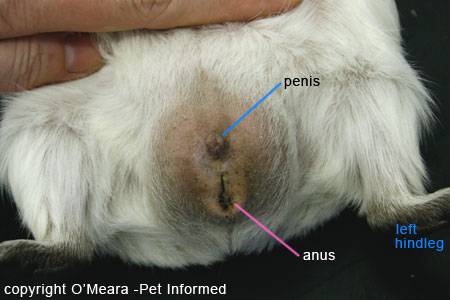 وتنظر إلى إناث الحيوانات فترى عورتها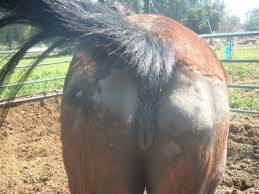 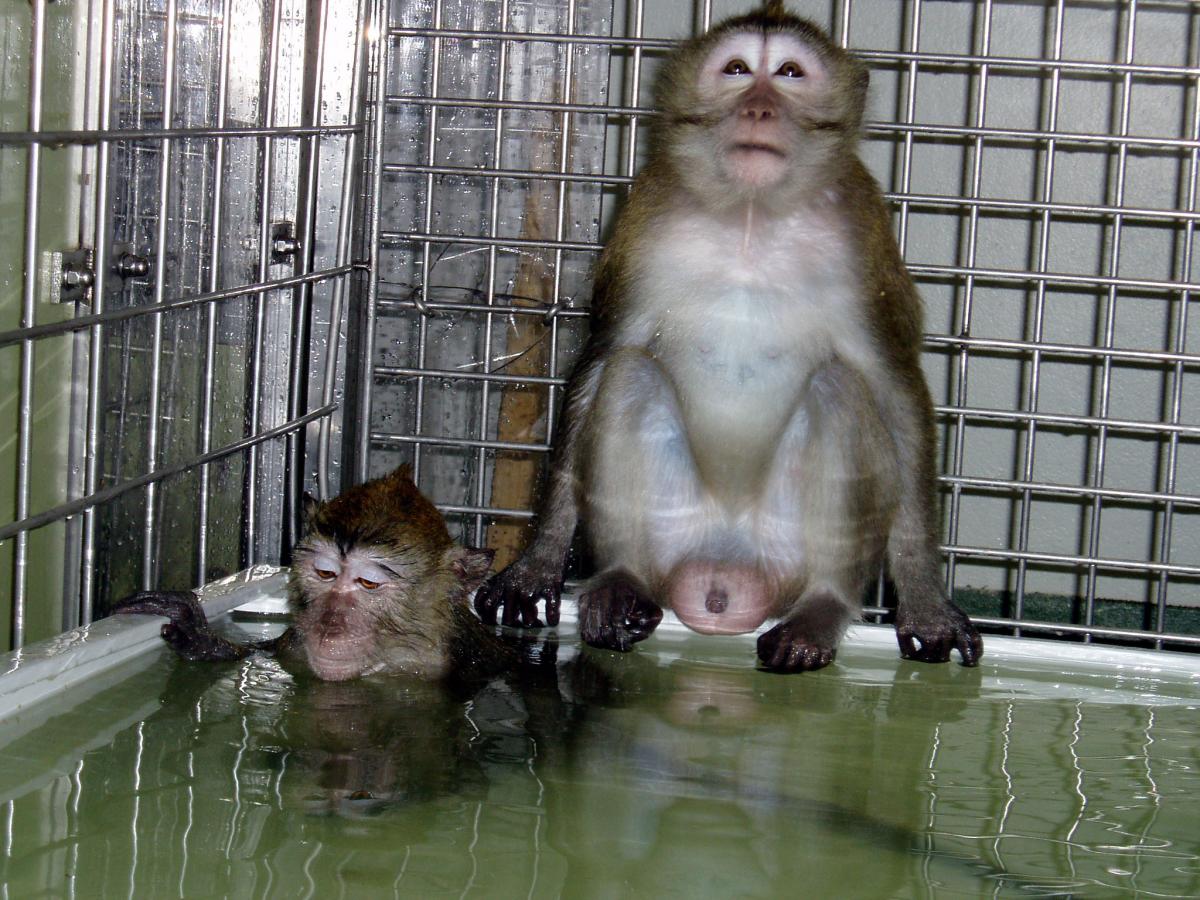 أما الإنسان فيلبس الملابس التي تستر عورته كما أمر الله بفضل من الله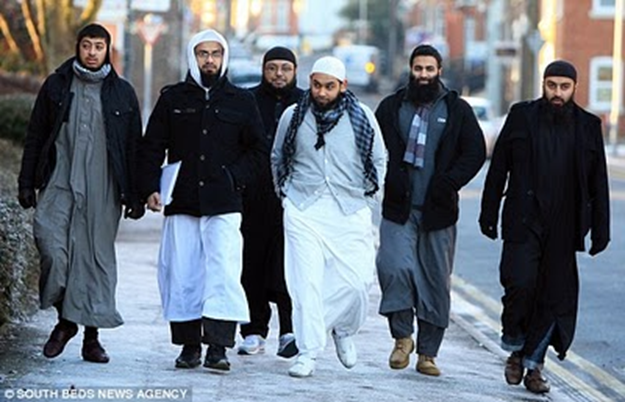 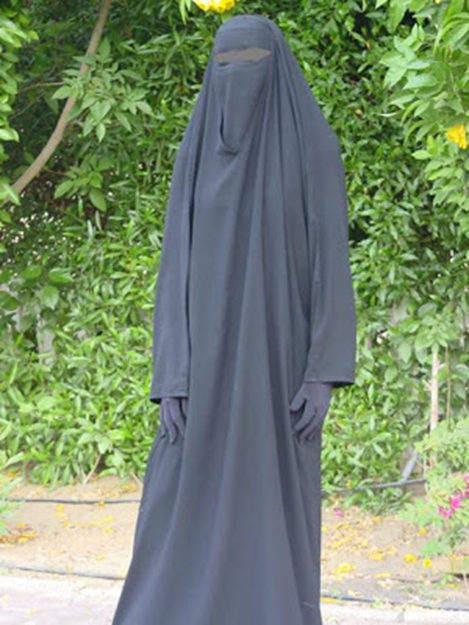 لكن الله بعدما انكشفت عورة آدم لزوجه حواءوانكشفت عورة حواء لزوجها آدمفي أول الخلقأذن الله لكل زوجين بالنظر واللمس لعورة بعضهما البعض دون الناس جميعافلاينظر أحد لعورة أحد إلا الأزواجولايلمس أحد عورة أحد إلا الأزواج(والذين هم لفروجهم حافظون إلا على أزواجهم أو ما ملكت أيمانهم فإنهم غير ملومين)******أسئلة أين الذكر وأين الأنثى في هذه الصور ؟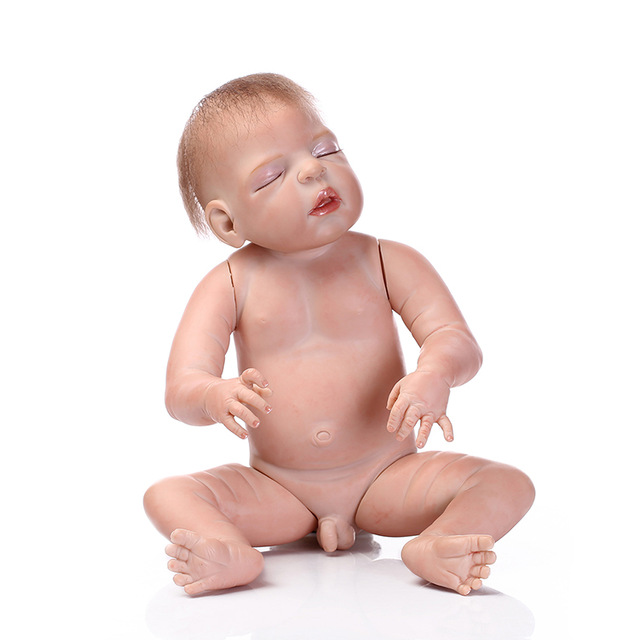 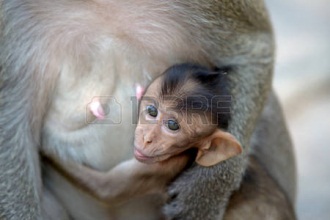 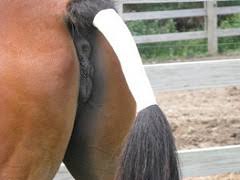 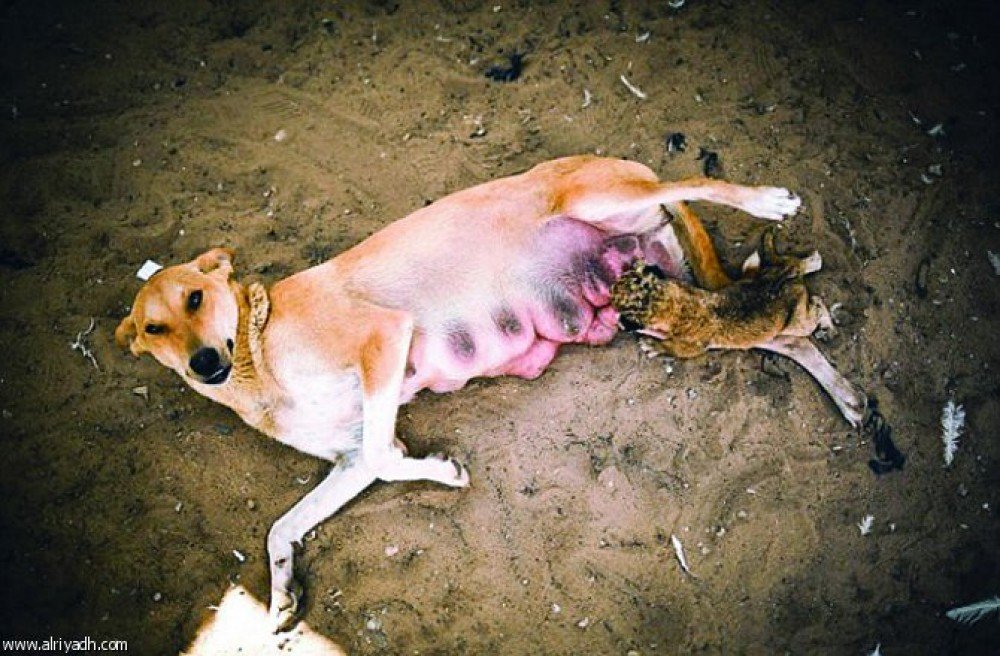 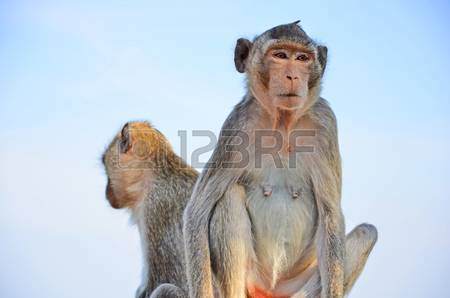 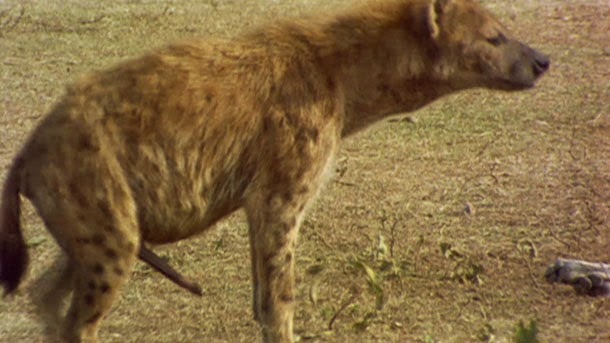 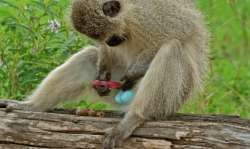 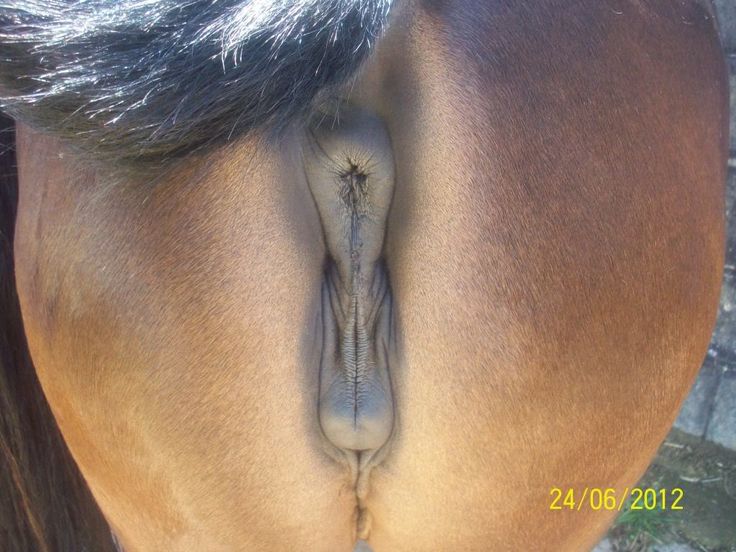 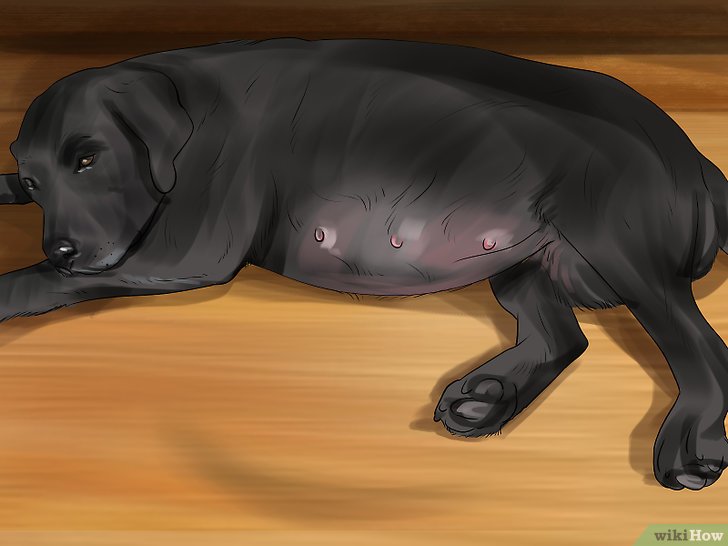 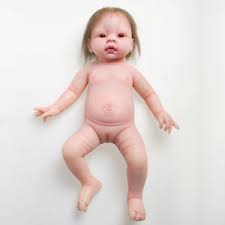 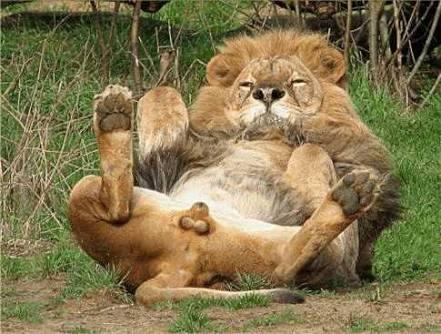 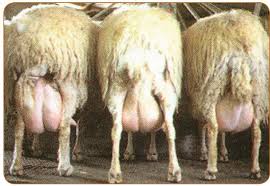 